2018年公卫执业医师《儿童保健学》考试大纲已经公布，为帮助广大考生学习掌握，医学教育网小编进行了整理和上传，请大家尽快进行大纲下载，希望对广大公卫执业医师考生有帮助，祝广大考生取得自己满意的成绩！ 2018年公卫执业医师《儿童保健学》考试大纲2018年公卫执业医师《儿童保健学》考试大纲2018年公卫执业医师《儿童保健学》考试大纲单元细目要点一、体格生长发育1.0～6岁儿童体格生长的常用指标（1）体重一、体格生长发育1.0～6岁儿童体格生长的常用指标（2）身高（身长）一、体格生长发育1.0～6岁儿童体格生长的常用指标（3）头围一、体格生长发育1.0～6岁儿童体格生长的常用指标（4）其他指标一、体格生长发育2.生长发育评价（1）评价指标一、体格生长发育2.生长发育评价（2）评价方法一、体格生长发育2.生长发育评价（3）评价内容二、神经心理发育1.神经系统发育（1）脑发育的可塑性二、神经心理发育1.神经系统发育（2）环境对脑发育的影响二、神经心理发育2.运动语言行为发育（1）运动发育二、神经心理发育2.运动语言行为发育（2）语言发育二、神经心理发育3.心理发展（1）感知觉二、神经心理发育3.心理发展（2）注意二、神经心理发育3.心理发展（3）记忆二、神经心理发育3.心理发展（4）思维二、神经心理发育3.心理发展（5）想象二、神经心理发育3.心理发展（6）意志二、神经心理发育4.儿童心理测验（1）心理测验的目的二、神经心理发育4.儿童心理测验（2）心理测验分类二、神经心理发育4.儿童心理测验（3）儿童常用心理测验方法三、合理营养1.儿童营养需求特点（1）儿童的营养需求特点三、合理营养1.儿童营养需求特点（2）六类营养素的需求及特点三、合理营养2.母乳喂养（1）母乳喂养重要性三、合理营养2.母乳喂养（2）乳汁的产生和分泌三、合理营养2.母乳喂养（3）母乳喂养技巧三、合理营养2.母乳喂养（4）特殊情况下母乳喂养三、合理营养3.部分母乳喂养和配方奶喂养（1）部分母乳喂养三、合理营养3.部分母乳喂养和配方奶喂养（2）配方奶喂养三、合理营养4.食物转换（1）食物转换的目的三、合理营养4.食物转换（2）食物转换的原则三、合理营养4.食物转换（3）食物转换的方法三、合理营养5.膳食与营养及其评价（1）平衡膳食的概念及要求三、合理营养5.膳食与营养及其评价（2）合理营养的基本原则三、合理营养5.膳食与营养及其评价（3）膳食与营养评价方法三、合理营养6.良好饮食习惯的培养（1）良好饮食习惯的内容三、合理营养6.良好饮食习惯的培养（2）如何培养良好的饮食习惯四、免疫规划1.国家免疫规划（1）免疫程序四、免疫规划1.国家免疫规划（2）儿童免疫规划疫苗的应用四、免疫规划1.国家免疫规划（3）禁忌证四、免疫规划2.免疫规划管理与评价（1）免疫规划的管理四、免疫规划2.免疫规划管理与评价（2）免疫规划的评价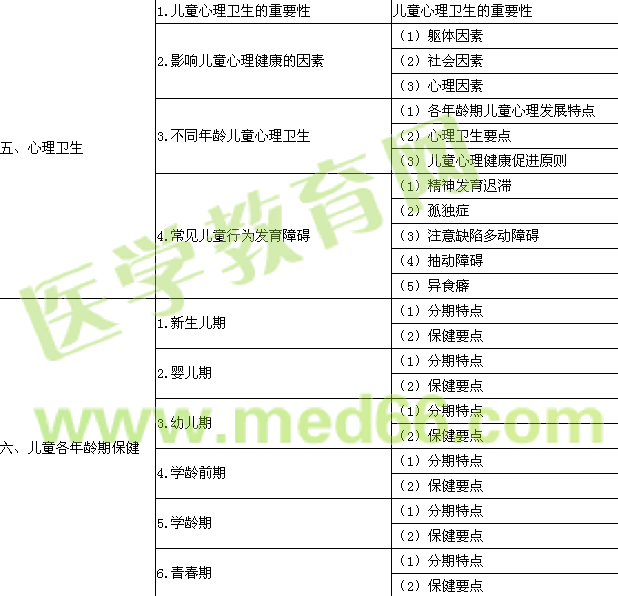 七、儿童保健服务措施1.新生儿疾病筛查（1）遗传代谢病筛查七、儿童保健服务措施1.新生儿疾病筛查（2）听力筛查七、儿童保健服务措施2.新生儿家庭访视服务（1）新生儿分类及特点七、儿童保健服务措施2.新生儿家庭访视服务（2）访视次数七、儿童保健服务措施2.新生儿家庭访视服务（3）访视内容七、儿童保健服务措施3.0～6岁儿童保健服务（1）定期健康检查七、儿童保健服务措施3.0～6岁儿童保健服务（2）生长发育监测七、儿童保健服务措施4.营养性疾病预防控制（1）营养不良七、儿童保健服务措施4.营养性疾病预防控制（2）维生素D缺乏性佝偻病七、儿童保健服务措施4.营养性疾病预防控制（3）维生素A缺乏症七、儿童保健服务措施4.营养性疾病预防控制（4）营养性缺铁性贫血七、儿童保健服务措施5.五官保健（1）耳及听力保健七、儿童保健服务措施5.五官保健（2）眼及视力保健七、儿童保健服务措施5.五官保健（3）口腔保健八、儿童伤害1.现状与预防（1）流行状况八、儿童伤害1.现状与预防（2）危险因素八、儿童伤害1.现状与预防（3）预防策略和干预措施八、儿童伤害2.常见儿童伤害的预防及急救处理（1）溺水八、儿童伤害2.常见儿童伤害的预防及急救处理（2）异物损伤八、儿童伤害2.常见儿童伤害的预防及急救处理（3）中毒八、儿童伤害2.常见儿童伤害的预防及急救处理（4）烫烧伤八、儿童伤害2.常见儿童伤害的预防及急救处理（5）电击伤八、儿童伤害2.常见儿童伤害的预防及急救处理（6）意外窒息